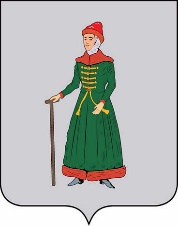 ДУМАСТАРИЦКОГО  МУНИЦИПАЛЬНОГО  ОКРУГАТВЕРСКОЙ  ОБЛАСТИРЕШЕНИЕ    14.12.2022                                        г. Старица                                                № 54О переименовании отдела культуры Администрации Старицкого района Тверской области В соответствии со статьей 41 Федерального закона от 06.10.2003 № 131-ФЗ «Об общих принципах организации местного самоуправления в Российской Федерации», решением Думы Старицкого муниципального округа Тверской области от 09.12.2022  №  37 «О структуре Администрации Старицкого муниципального округа Тверской области»,ДУМА СТАРИЦКОГО МУНИЦИПАЛЬНОГО ОКРУГА ТВЕРСКОЙ ОБЛАСТИ РЕШИЛА:1. Переименовать отдел культуры Администрации Старицкого района Тверской области (ИНН 6942006978, ОГРН 1026901855640, местонахождение: 171360, Тверская область,                          г. Старица, ул. Ленина, д. 18) в отдел культуры Администрации Старицкого муниципального округа Тверской области. 2. Утвердить Положение об отделе культуры Администрации Старицкого муниципального округа Тверской области (прилагается).3. Настоящее решение вступает в силу со дня подписания, подлежит официальному опубликованию в газете «Старицкий вестник» и размещению на официальном сайте Старицкого муниципального округа в информационно-телекоммуникационной сети Интернет.ГлаваСтарицкого муниципального округа						    С.Ю. Журавлёв   Приложениек решению Думы Старицкогомуниципального округа Тверской области  от  14.12.2022  № 54ПОЛОЖЕНИЕоб отделе культуры Администрации Старицкогомуниципального округа Тверской области 1. ОБЩИЕ ПОЛОЖЕНИЯ1.1. Отдел культуры Администрации Старицкого муниципального округа Тверской области, именуемый в дальнейшем – «Отдел», создан для реализации в полном объёме компетенции органа местного самоуправления в области культуры и дополнительного образования в сфере культуры. Отдел культуры Администрации Старицкого муниципального округа Тверской области является правопреемником отдела культуры Администрации Старицкого района.1.2. Официальное полное наименование Отдела – отдел культуры Администрации Старицкого муниципального округа Тверской области. Сокращенное наименование: отдел культуры Администрации Старицкого муниципального округа.1.3. Учредителем Отдела является Администрация Старицкого муниципального округа Тверской области, осуществляющая функции и полномочия учредителя Отдела                                             в соответствии с федеральным законодательством, законодательством Тверской области и нормативными правовыми актами Старицкого муниципального округа Тверской области. Отдел подотчётен в своей деятельности Главе Старицкого муниципального округа Тверской области и вышестоящим органам исполнительной власти в пределах их компетенции и                         на основе действующего законодательства.1.4. Назначение на должность заведующего Отделом и освобождение                                               от муниципальной должности осуществляется Главой Старицкого муниципального округа Тверской области. 1.5. Отдел обладает правами юридического лица, является муниципальным казенным учреждением, действует на основании настоящего Положения, имеет собственную печать, смету расходов и доходов, открытые в установленном порядке счета в органах казначейства, имеет право заключать договоры, выступать истцом и ответчиком в суде в соответствии                                с законом. 1.6. Отдел как юридическое лицо действует на основании общих для организаций данного вида положений федерального закона в соответствии с Гражданским кодексом Российской Федерации применительно к казённым учреждениям.1.7. Отдел в своей деятельности руководствуется Конституцией Российской Федерации, действующим законодательством Российской Федерации и Тверской области, нормативными правовыми актами Тверской области и Старицкого муниципального округа Тверской области, настоящим Положением.1.8. Отдел является структурным подразделением Администрации Старицкого муниципального округа, обладает правом представлять Администрацию Старицкого муниципального округа в органах государственной власти, в органах местного самоуправления, общественных организациях, в организациях иных организационно-правовых форм.1.9. Отдел осуществляет функции и полномочия учредителя муниципальных учреждений, создаваемых в сфере культуры и дополнительного образования в сфере культуры. 1.10. Отдел в пределах предоставленных ему полномочий осуществляет свою деятельность в непосредственном взаимодействии с другими структурными подразделениями Администрации Старицкого муниципального округа, предприятиями и общественными организациями муниципального округа.  1.11. Финансирование расходов на содержание Отдела осуществляется за счёт средств бюджета Старицкого муниципального округа Тверской области.1.12. Отдел является распорядителем бюджетных средств, выделяемых из федерального, областного и местного бюджетов на развитие культуры и дополнительного образования в сфере культуры.1.13. Место нахождения (юридический адрес): 171360, Тверская область, Старицкий муниципальный округ, г. Старица, ул. Ленина, д. 18.Фактический адрес: 171360, Тверская область, Старицкий муниципальный округ, г. Старица, ул. Ленина, д.18.2. ЗАДАЧИ ОТДЕЛА2.1. Основными задачами Отдела являются:          2.1.1. обеспечение реализации законов РФ и иных нормативно-правовых актов государственной власти, Тверской области, Старицкого муниципального округа Тверской области в области культуры;          2.1.2. формирование и осуществление единой государственной политики в сфере культуры, искусства и кино на территории Старицкого муниципального округа;        2.1.3 решение вопросов муниципального значения в области культуры;         2.1.4. разработка целевых программ, социальных проектов, перспективных планов деятельности и конкретных мероприятий по основным направлениям культуры в Старицком муниципальном округе Тверской области, в том числе торжественных мероприятий, приуроченных к памятным датам, с участием Главы Старицкого муниципального округа Тверской области, депутатского корпуса, представителей органов власти различных уровней;        2.1.5. контроль за рациональным и целевым расходованием финансовых средств местного бюджета и внебюджетных фондов, выделенных на учреждения культуры и дополнительного образования в сфере культуры в соответствии с Порядком по осуществлению контроля за деятельностью казенных и бюджетных учреждений Старицкого муниципального округа Тверской области;         2.1.6. контроль за проведением реконструкции, капитальных и иных ремонтов курируемых учреждений;         2.1.7. контроль деятельности курируемых учреждений в пределах своей компетенции;        2.1.8. разработка проектов решений, постановлений, распоряжений, создающих правовую основу развития сферы культуры на территории Старицкого муниципального округа Тверской области;       2.1.9. представление интересов Старицкого муниципального округа Тверской области в вопросах культуры на различных уровнях;       2.1.10. разработка проектов правовых актов, регулирующих деятельность муниципальных учреждений в сфере культуры;       2.1.11. организация и работа по подбору кадров, эффективному их использованию;       2.1.12. координация планов и проведение культурно-массовых мероприятий в Старицком муниципальном округе;      2.1.13. осуществление мер по противодействию и профилактике терроризма и экстремизма, а также по минимизации и ликвидации последствий его проявлений при реализации своих полномочий в пределах установленной компетенции.3. ПРАВА И ОБЯЗАННОСТИ ОТДЕЛА3.1. Отдел имеет право:3.1.1. запрашивать и получать необходимую информацию, материалы, документы от структурных подразделений Администрации Старицкого муниципального округа Тверской области, организаций и учреждений независимо от форм собственности по вопросам, входящим в компетенцию Отдела;3.1.2. осуществлять разработку проектов целевых муниципальных и других программ развития сферы культуры, вносить предложения; 3.1.3. проводить смотры, конкурсы, фестивали, конференции, встречи, организовывать выставки, другие мероприятия по направлениям, входящим в компетенцию Отдела;3.1.4. принимать участие в формировании бюджета в части определения финансирования учреждений культуры и дополнительного образования в сфере культуры, районных программ и мероприятий;3.1.5. осуществлять контроль за эффективным и целевым расходованием этих средств;3.1.6. участвовать в разработке нормативных документов по вопросам культуры и по поручению Главы Старицкого муниципального округа Тверской области вносить предложения на рассмотрение Думы Старицкого муниципального округа Тверской области;3.1.7. заключать контракты, договоры, соглашения в пределах своей компетенции, принимать непосредственное участие в реализации указанных контрактов, договоров, соглашений;3.1.8. представлять, в установленном порядке, кандидатуры на присвоение почётных званий, награждение работников подведомственных учреждений к наградам, премиям, почетным званиям.3.2. Управление обязано:3.2.1. выполнять в установленные сроки постановления, распоряжения Администрации Старицкого муниципального округа Тверской области и решения Думы Старицкого муниципального округа Тверской области;3.2.2. отчитываться о результатах своей деятельности;3.2.3.в установленном порядке осуществлять рассмотрение писем, заявлений, жалоб, вести прием граждан по личным вопросам;4. ОРГАНИЗАЦИЯ ДЕЯТЕЛЬНОСТИ И СТРУКТУРА ОТДЕЛА4.1. Отдел возглавляет заведующий, который назначается и освобождается от должности Главой Старицкого муниципального округа Тверской области. Заведующий Отдела осуществляет общее руководство деятельностью Отдела на принципах единоначалия.4.2. Структура и штат Отдела определяются с учётом задач Отдела, в пределах средств, предусмотренных в бюджете Старицкого муниципального округа. 4.3. При Отделе могут быть созданы комиссии, комитеты, группы, штабы и другие координационные и совещательные органы из специалистов, представителей учреждений и организаций для обеспечения выполнения Отделом возложенных на него функций и задач в соответствии с законодательством, муниципальными правовыми актами Старицкого муниципального округа и настоящим Положением.4.4. Заведующий Отделом несёт персональную ответственность за выполнение возложенных на Отдел задач, обязанностей и функций.          4.5. В своей деятельности заведующий Отдела:4.5.1. осуществляет подбор специалистов и приём на работу в Отдел в порядке, установленном законодательством, в том числе и на контрактной основе;4.5.2. руководит деятельностью Отдела; 4.5.3. выдает доверенности;4.5.4. применяет поощрения и взыскания к руководителям подведомственных учреждений, работникам Отдела;4.5.5. осуществляет иные полномочия в соответствии с правовыми актами Администрации Старицкого муниципального округа Тверской области.4.5.6. утверждает положения о структурных подразделениях Отдела, правила внутреннего трудового распорядка;4.5.7. издаёт в пределах компетенции Отдела приказы, инструкции, распоряжения обязательные для выполнения всеми подведомственными учреждениями;4.5.8. назначает на должность и освобождает от должности руководителей подведомственных учреждений, работников Отдела;4.5.9. является распорядителем кредитов, предоставленных Отделу, подписывает сметы расходов и финансовые документы, определяет условия премирования и материального стимулирования работников Отдела;4.5.10. привлекает к дисциплинарной ответственности руководителей подведомственных учреждений, работников Отдела в соответствии с Трудовым Кодексом РФ.5. ФИНАНСОВАЯ ДЕЯТЕЛЬНОСТЬ ОТДЕЛА5.1. Финансовое обеспечение деятельности Отдела осуществляется за счёт средств бюджета Старицкого муниципального округа на текущий финансовый год, и на основании бюджетной сметы.5.2. Средства направляются финансовым отделом Администрации Старицкого муниципального округа Тверской области на счёт Отдела.5.3. Имущество Отдела находится в собственности Старицкого муниципального округа и закреплено за Отделом на праве оперативного управления.5.4. При осуществлении оперативного управления имуществом Отдел обязан:- эффективно и рационально использовать имущество;- обеспечивать сохранность и использование имущества строго по целевому назначению;- не допускать ухудшения технического состояния имущества (данное требование не распространяется на ухудшения, связанные с нормативным износом этого имущества в процессе эксплуатации);- осуществлять текущий и капитальный ремонт имущества;- начислять амортизационные отчисления на изнашиваемую часть имущества при калькулировании стоимости работ по хозяйственным договорам, услугам.Вновь приобретенное Отделом имущество включается в состав имущества, передаваемого в оперативное управление. Списанное имущество (в том числе в связи с износом) исключается из состава имущества, переданного в оперативное управление, и оформляется актом списания. 6. РЕОРГАНИЗАЦИЯ И ЛИКВИДАЦИЯ ОТДЕЛА6.1.  Внесение изменений и дополнений в настоящее положение, а также реорганизация и ликвидация Отдела  производится в порядке, установленном законодательством Российской Федерации и муниципальными правовыми актами Старицкого муниципального округа.6.2. В случае реорганизации Отдела его имущество, имущественные права и обязанности переходят к его правопреемнику в установленном законодательством порядке. 6.3. В случае ликвидации Отдела назначается ликвидационная комиссия, определяются ее задачи и полномочия, сроки завершения ликвидационной работы.6.4. Документация Отдела в случае его ликвидации передается в установленном порядке в архивный отдел Администрации Старицкого муниципального округа Тверской области7. КОНТРОЛЬ ЗА ДЕЯТЕЛЬНОСТЬЮ ОТДЕЛА7.1. Контроль за деятельностью отдела осуществляют Администрация Старицкого муниципального округа Тверской области, и иные уполномоченные органы. 7.2. Контрольные мероприятия по проверке деятельности Отдела осуществляются уполномоченными органами и организациями в соответствии с законодательством. 8. ОТВЕТСТВЕННОСТЬ ОТДЕЛА8.1. Отдел несет ответственность за выполнение возложенных на него функций и задач в соответствии с действующим законодательством, распорядительными документами Администрации Старицкого муниципального округа Тверской области и настоящим Положением.8.2. Каждый сотрудник Отдела несет персональную ответственность за выполнение задач и функций, возложенных лично на него, при этом степень ответственности устанавливается должностными регламентами (инструкциями) сотрудников Отдела.Председатель Думы Старицкого муниципального округа                                                  Н. В. Андреева